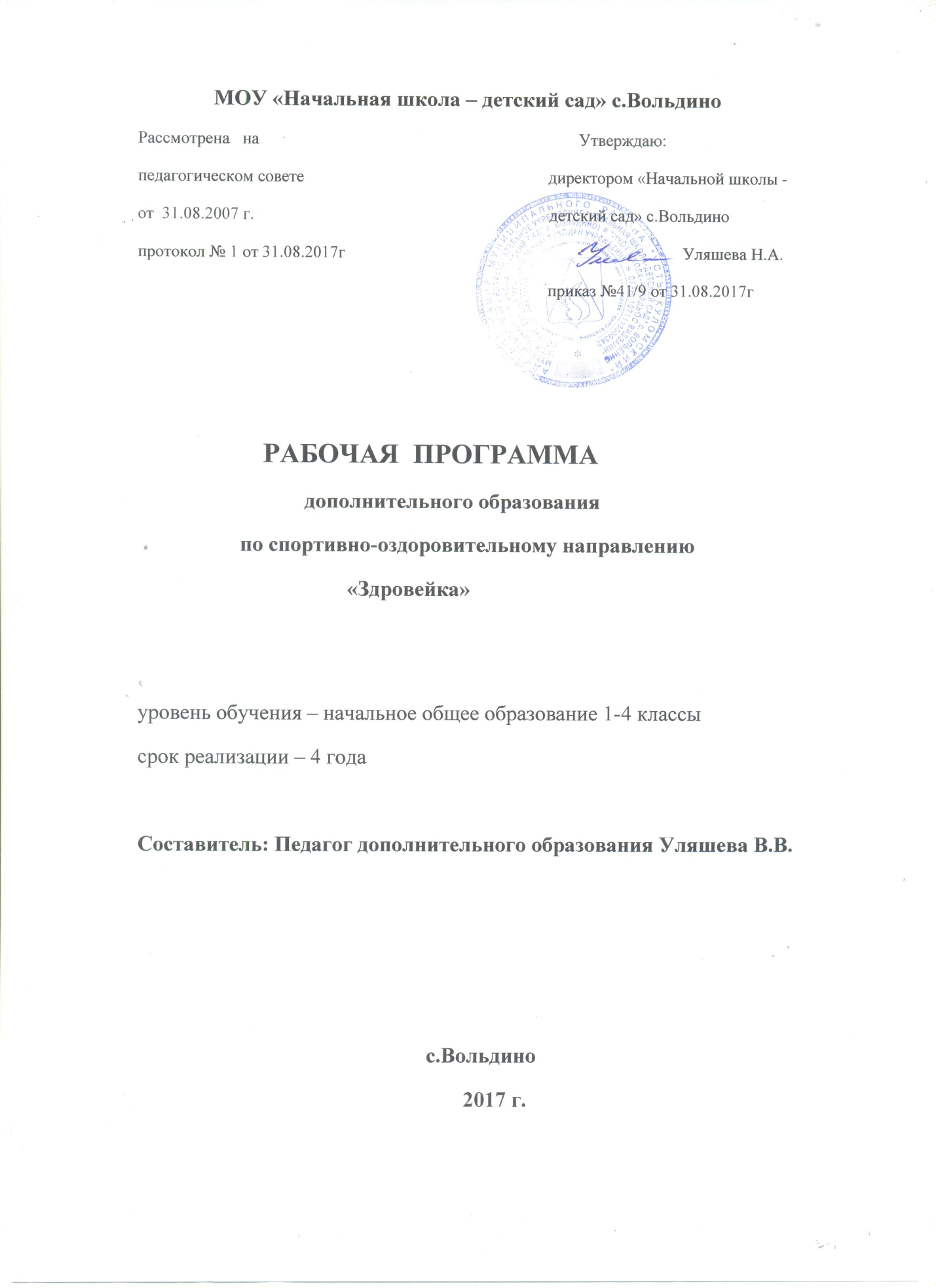 ВведениеСовременное, быстро развивающееся образование, предъявляет высокие требования к обучающимся и их здоровью.  Тем самым, обязывая образовательное учреждение создавать условия, способствующие сохранению и укреплению здоровья, формированию ценностного отношения обучающихся к собственному здоровью и здоровью окружающих. При этом здоровье рассматривается как сложный, многоуровневый феномен, включающий в себя физиологический, психологический и социальный аспекты. Именно образовательное учреждение призвано вооружить ребенка индивидуальными способами ведения здорового образа жизни, нивелируя негативное воздействие социального окружения.Приоритетность проблемы сохранения и укрепления здоровья обучающихся нашла отражение в многочисленных исследованиях ученых. Это подчеркивает необходимость формирования у обучающихся мотивации на ведение здорового образа жизни через организацию культурной здоровьесберегающей практики детей, через деятельные формы взаимодействия, в результате которых только и возможно становление здоровьесберегающей компетентности.Программа внеурочной деятельности по спортивно-оздоровительному направлению «Здоровейка» включает в себя знания, установки, личностные ориентиры и нормы поведения, обеспечивающие сохранение и укрепление физического и психического здоровья. Данная программа является  комплексной программой по формированию культуры здоровья обучающихся, способствующая познавательному и эмоциональному развитию ребенка, достижению планируемых результатов освоения основной образовательной программы начального общего образования.Программа внеурочной деятельности по спортивно-оздоровительному направлению «Здоровейка» направлен на нивелирование следующих школьных факторов риска: школьные страхи, большие учебные  нагрузки и трудности в усвоении школьной программы,  интенсификация учебного процесса, адаптация первоклассников. Только наличие системы работы по формированию культуры здоровья и здорового образа жизни позволит сохранить здоровье обучающихся в дальнейшем. Нормативно-правовой и документальной базой программы  внеурочной деятельности по формированию культуры здоровья обучающихся на ступени начального общего образования являются:Закон Российской Федерации «Об образовании»;Федеральный государственный образовательный стандарт начального общего образования;СанПиН, 2.4.2.1178-02 «Гигиенические требования к режиму учебно-воспитательного процесса» (Приказ Минздрава от 28.11.2002) раздел 2.9.;Федеральный закон от 20.03.1999 №52-ФЗ «О санитарно-эпидемиологическом благополучии населения»,Постановление Правительства Российской Федерации от 23.03.2001 №224 «О проведении эксперимента по совершенствованию структуры и содержания общего образования» в части сохранения и укрепления здоровья школьников.О недопустимости перегрузок обучающихся в начальной школе (Письмо МО РФ № 220/11-13 от 20.02.1999);Гигиенические требования к условиям реализации основной образовательной программы начального общего образования (2009 г.);В нашей школе за последние годы накоплен опыт реализации здоровьесберегающего сопровождения, регулярно проводится мониторинг здоровья. На основании мониторинга можно констатировать, что с каждым годом растет заболеваемость обучающихся, особенно начальных классов. Наиболее часто отмечаются случаи ухудшения зрения, заболевания желудочно-кишечного тракта, печени, нарушения со стороны опорно-двигательного аппарата, ожирение.Принимая в расчёт динамику состояния здоровья обучающихся в нашей школе,  на заседании педагогического совета принято решение по проектированию комплексной программы внеурочной деятельности по спортивно-оздоровительному направлению «Здоровейка» для обучающихся 1-4 классов, реализация которой будет нивелировать негативное воздействие школьных факторов риска на здоровье обучающихся начальной школы. Цели и задачи обучения, воспитания и развития детей по спортивно-оздоровительному направлению внеурочной деятельностиПрограмма внеурочной деятельности по спортивно-оздоровительному направлению «Здоровейка» может рассматриваться как одна из ступеней к формированию культуры здоровья и неотъемлемой частью всего воспитательно-образовательного процесса в школе. Основная идея программы заключается в мотивации обучающихся на ведение здорового образа жизни, в формировании потребности сохранения физического и психического здоровья как необходимого условия социального благополучия и успешности человека.Данная программа направлена на формирование, сохранение и укрепления здоровья младших школьников, в основу, которой положены культурологический и личностноориентированный подходы. Содержание программы раскрывает механизмы формирования у обучающихся ценности здоровья на ступени начального общего образования и спроектирована с учётом нивелирования вышеперечисленных школьных факторов риска, оказывающих существенное влияние на состояние здоровья младших школьников.Программа внеурочной деятельности по спортивно-оздоровительному направлению «Здоровейка» носит  образовательно-воспитательный характер и направлена на осуществление следующих целей: формировать установки на ведение здорового образа жизни и коммуникативные навыки, такие как, умение сотрудничать, нести ответственность за принятые решения; развивать навыки самооценки и самоконтроля в отношении собственного здоровья; обучать способам и приемам сохранения и укрепления собственного здоровья.Цели конкретизированы следующими задачами:Формирование:представлений о: факторах, оказывающих влияющих на здоровье; правильном (здоровом) питании и его режиме; полезных продуктах; рациональной организации режима дня, учёбы и отдыха; двигательной активности; причинах возникновения зависимостей от табака, алкоголя и других психоактивных веществ, их пагубном влиянии на здоровье; основных компонентах культуры здоровья и здорового образа жизни; влиянии эмоционального состояния на здоровье и общее благополучие; навыков конструктивного общения; потребности безбоязненно обращаться к врачу по вопросам состояния здоровья, в том числе связанным с особенностями роста и развития;Обучение: осознанному  выбору модели  поведения, позволяющей сохранять и укреплять здоровье;правилам личной гигиены, готовности самостоятельно поддерживать своё здоровье;элементарным навыкам эмоциональной разгрузки (релаксации);упражнениям сохранения зрения.Цели и задачи программы внеурочной деятельности по спортивно-оздоровительному направлению «Здоровейка» соответствуют целям и задачам основной образовательной программы, реализуемой в МБОУ «Средняя общеобразовательная школа №2», что подтверждено текстом далее.Целью реализации основной образовательной программы начального общего образования является обеспечение планируемых результатов по достижению выпускником начальной общеобразовательной школы целевых установок, знаний, умений, навыков и компетенций, определяемых личностными, семейными, общественными, государственными потребностями и возможностями ребёнка младшего школьного возраста, индивидуальными особенностями его развития и состояния здоровья.Выстраивая предполагаемый образ выпускника школы, мы исходим из того, что он представляет собой динамическую систему, которая постоянно изменяется, самосовершенствуется, наполняясь новым содержанием. А значит, образ выпускника- это не конечный результат, не итог в развитии личности, а тот базовый уровень, развитию и становлению которого должна максимально способствовать школы.Следовательно, выпускник младших классов школы как современного образовательного учреждения должен иметь устойчивый интерес к учению, наблюдательность, осведомленность,  применять знания на практике, быть исполнительным, уверенным, инициативным, добросовестным, заботливым, аккуратным, правдимым, креативным, инициативным, чувствовать доброту, иметь привычку к режиму, навыки гигиены, уметь согласовывать личное и общественное, иметь навыки самоорганизации, открытый внешнему миру.В соответствии с ФГОС на ступени начального общего образования решаются следующие задачи:становление основ гражданской идентичности и мировоззрения обучающихся;формирование основ умения учиться и способности к организации своей деятельности: принимать, сохранять цели и следовать им в учебной деятельности, планировать свою деятельность, осуществлять ее контроль и оценку, взаимодействовать с педагогом и сверстниками в учебном процессе;духовно-нравственное развитие и воспитание обучающихся, предусматривающее принятие ими моральных норм, нравственных установок, национальных ценностей;укрепление физического и духовного здоровья обучающихся.Цель и задачи реализации основной образовательной программы учреждения не противоречат цели и задачам ВОП школы согласно Программы развития ОУ.Соответствие целей и задач программы внеурочной деятельности по спортивно-оздоровительному направлению «Здоровейка» целям и задачам основной образовательной программы учреждения будет способствовать осуществлению пролонгированного эффекта от ее реализации в педагогической практике.Межпредметные связи программы внеурочной деятельностиПрограмма внеурочной деятельности по спортивно-оздоровительному направлению «Здоровейка» носит комплексный характер, что отражено  в межпредметных связях с такими учебными дисциплинами как:  литературное чтение,  окружающий мир,  технология,  изобразительное искусство, физическая культура, музыка.Таблица №1.Межпредметные связи программы внеурочной деятельностиНе менее значимым при развитии здоровьесберегающей среды учреждения является состояние и перспективы обогащения материально-технической базы наглядными  пособиями, техническими средствами обучения, а также обеспечение и поддержка  состояния экологической комфортности среды школьных помещений, в которых дети проводят значительную часть дня. Для реализациипрограммы «Здоровейка» необходима материально-техническая база:Учебные пособия: натуральные пособия (реальные объекты живой и неживой природы,): овощи, фрукты, солнце, вода, аптечка, строение глаза, виды грибы, зубные щетки,  и др.; изобразительные наглядные пособия (рисунки, схематические рисунки, схемы, таблицы): картины русских художников; плакаты: «Мое тело», «Правильно чистим зубы», «Комплекс упражнений утренней гимнастики», «Первая помощь при порезе», «Пропаганда здорового образа жизни», «Этикет», «Правильная осанка», «Гимнастика для глаз», «Хорошие манеры»; схемы: витаминная тарелка, профилактика инфекционных заболеваний и др.;измерительные приборы: весы, часы и их модели.Оборудование для  демонстрации мультимедийных презентаций:компьютер, мультимедийный проектор, DVD, и др.Подобная связь содержания программы внеурочной деятельности с учебной деятельностью обеспечивает единство учебной и внеучебной деятельности, что позволит сформировать у обучающихся не только мотивацию на ведение здорового образа, а будет способствовать формированию знаний о социальной, психологической и соматической составляющей здоровье и уверенности в необходимости заботы о собственном здоровья.Особенности реализации программы внеурочной деятельности: форма, режим и место проведения занятий, виды деятельностиПрограмма внеурочной деятельности по спортивно-оздоровительному направлению   «Здоровейка» предназначена для обучающихся 1-4 классов. Именно принадлежность к внеурочной деятельности определяет режим проведения, а именно все занятия по внеурочной деятельности проводятся после всех уроков основного расписания, продолжительность соответствует рекомендациям СанПиН, т. е. 35 минут.Занятия проводятся в учебном кабинете, закрепленном за классом, приветствуется проведение занятий в специально оборудованном учебном кабинете.. Здоровьесберегающая организация образовательного процесса предполагает  использование форм и методов обучения, адекватных возрастным возможностям младшего школьникаТаблица №2.Подобная реализация программы внеурочной деятельности по спортивно-оздоровительному направлению «Здоровейка» соответствует возрастным особенностям обучающихся, способствует формированию личной культуры здоровья обучающихся через организацию здоровьесберегающих практик.Количество часов программы внеурочной деятельности и их место в учебном планеПрограмма внеурочной деятельности по спортивно-оздоровительному направлению  «Здоровейка» предназначен для обучающихся 1-4 классов, с учётом реализации её учителями начальных классов,  занимающихся вопросами обучения здоровому образу жизни с детьми в возрасте от 6 до 11 лет. Данная программа составлена в соответствии с возрастными особенностями обучающихся и рассчитана на проведение  1 часа в неделю:        1 класс — 33 часа в год, 2-4 классы -34 часа в год. Программа  построена на основании современных научных представлений о физиологическом, психологическом развитии ребенка этого возраста, раскрывает особенности соматического, психологического и социального  здоровья.Программа внеурочной деятельности по спортивно-оздоровительному направлению «Здоровейка» состоит из 7 разделов:«Вот мы и в школе»: личная гигиена, значение утренней гимнастики для организма;«Питание и здоровье»: основы правильного питания, гигиенические навыки культуры поведения во время приема пищи, кулинарные традиции современности и прошлого;«Моё здоровье в моих руках»: влияние окружающей среды на здоровье человека, чередование труда и отдыха, профилактика нарушений зрения и опорно-двигательного аппарата;«Я в школе и дома»: социально одобряемые нормы и правила поведения обучающихся в образовательном учреждении, гигиена одежды, правила хорошего тона;«Чтоб забыть про докторов»: закаливание организма;«Я и моё ближайшее окружение»: развитие познавательных процессов, значимые взрослые, вредные привычки, настроение в школе и дома;«Вот и стали мы на год  взрослей»: первая доврачебная помощь в летний период, опасности летнего периода.В содержании программы перечисленные разделы возобновляются на протяжении четырех лет, что способствует обобщению, расширению и систематизации знаний о здоровье, закреплению социально одобряемой модели поведения обучающихся. Подобное содержание отражает взаимосвязь всех компонентов здоровья, подчеркивания взаимное влияние  интеллектуальных способностей, коммуникативных умений, потребности в соблюдении личной гигиены, необходимости закаливания и правильного питания, эмоционального отношения к деятельности, умения оказывать первую доврачебную помощь на пропедевтическом уровне на общее благополучие человека и его успешность в различного рода деятельности.Программа внеурочной деятельности по спортивно-оздоровительному направлению «Здоровейка», предполагает обучение на двух основных уровнях: первый - информативный, который заключается в изучении правил и закономерностей здорового образа жизни; второй — поведенческий, позволяющий закрепить социально одобряемые модели поведения. Программа внеурочной деятельности по спортивно-оздоровительному направлению «Здоровейка» состоит из четырёх частей:  1 класс «Первые шаги к здоровью»: первичное ознакомление со здоровым образом жизни, формирование потребности в личной гигиене, ознакомление с витаминами и продуктами их содержащими.2 класс «Если хочешь быть здоров»:культура питания и этикет, понятиеобиммунитете, закаливающие процедуры, ознакомление с лекарственными и ядовитыми растениями нашего края.3 класс «По дорожкам здоровья»: интеллектуальные способности, личная гигиена и здоровье, понятие о микробах, вредные привычки и их профилактика, применение лекарственных растений в профилактических целях.4 класс «Я, ты, он, она - мы здоровая семья»: формирование у обучающихся чувства ответственности за свое здоровье, мода и гигиена школьной одежды, профилактика вредных привычек, культура эмоций и чувств.      Содержание программы     внеурочной деятельности по спортивно-оздоровительному направлению «Здоровейка» отражает социальную, психологическую и соматическую характеристику здоровья. Реализация данной программы в рамках внеурочной деятельности соответствует предельно допустимой нагрузке обучающихся начальной школы.Планируемые результаты освоения обучающимисяпрограммы внеурочной деятельностиВ процессе обучения и воспитания собственных установок, потребностей в значимой мотивации на соблюдение норм и правил здорового образа жизни, культуры здоровьяу обучающихся формируются познавательные, личностные, регулятивные, коммуникативные универсальные учебные действия.Основная образовательная программа учреждения предусматривает достижение следующих результатов образования:личностные результаты — готовность и способность обучающихся к саморазвитию, сформированность мотивации к учению и познанию, ценностно-смысловые установки выпускников начальной школы, отражающие их индивидуально-личностные позиции, социальные компетентности, личностные качества; сформированность основ российской, гражданской идентичности; метапредметные результаты — освоенные обучающимися универсальные учебные действия (познавательные, регулятивные и коммуникативные);предметные результаты — освоенный обучающимися в ходе изучения учебных предметов опыт специфической для каждой предметной области деятельности по получению нового знания, его преобразованию и применению, а также система основополагающих элементов научного знания, лежащая в основе современной научной картины мира.Личностными результатами программы внеурочной деятельности по спортивно-оздоровительному направлению «Здоровейка» является формирование следующих умений:Определять и высказывать под руководством учителя самые простые и общие для всех людей правила поведения при сотрудничестве (этические нормы);В предложенных педагогом ситуациях общения и сотрудничества, опираясь на общие для всех простые правила поведения, делать выбор, при поддержке других участников группы и педагога, как поступить.Метапредметными результатами программы внеурочной деятельности по спортивно-оздоровительному направлению «Здоровейка» - является формирование следующих универсальных учебных действий (УУД):Регулятивные УУД:Определять и формулировать цель деятельности на уроке с помощью учителя.Проговаривать последовательность действий на уроке.Учить высказыватьсвоё предположение (версию) на основе работы с иллюстрацией, учить работать по предложенному учителем плану.Средством формирования этих действий служит технология проблемного диалога на этапе изучения нового материала.Учиться совместно с учителем и другими учениками давать эмоциональную оценкудеятельности класса на уроке.Средством формирования этих действий служит технология оценивания образовательных достижений (учебных успехов).2. Познавательные УУД:Делать предварительный отбор источников информации: ориентироваться в учебнике (на развороте, в оглавлении, в словаре).Добывать новые знания: находить ответы на вопросы, используя учебник, свой жизненный опыт и информацию, полученную на уроке.Перерабатывать полученную информацию: делать выводы в результате совместной работы всего класса.Преобразовывать информацию из одной формы в другую: составлять рассказы на основе простейших моделей (предметных, рисунков, схематических рисунков, схем); находить и формулировать решение задачи с помощью простейших моделей (предметных, рисунков, схематических рисунков).Средством формирования этих действий служит учебный материал и задания учебника, ориентированные на линии развития средствами предмета. 3. Коммуникативные УУД:Умение донести свою позицию до других: оформлять свою мысль в устной и письменной речи (на уровне одного предложения или небольшого текста).Слушать и понимать речь других.Средством формирования этих действий служит технология проблемного диалога (побуждающий и подводящий диалог).Совместно договариваться о правилах общения и поведения в школе и следовать им.Учиться выполнять различные роли в группе (лидера, исполнителя, критика).Средством формирования этих действий служит организация работы в парах и малых группах (в приложении представлены варианты проведения уроков).Оздоровительные результаты программы внеурочной деятельности:осознание  обучающимися необходимости заботы о своём здоровье и выработки форм поведения, которые помогут избежать опасности для жизни и здоровья, а значит, произойдет уменьшение пропусков по причине болезни и произойдет увеличение численности обучающихся, посещающих спортивные секции и спортивно-оздоровительные мероприятия;социальная адаптация детей, расширение сферы общения, приобретение опыта взаимодействия с окружающим миром.Первостепенным результатом реализации программы внеурочной деятельности будет сознательное отношение обучающихся к собственному здоровью во всем его проявлениях.Требования к знаниям и умениям, которые должны приобрести обучающиеся в процессе реализации программы внеурочной деятельностиВ ходе реализация программы внеурочной деятельности по спортивно-оздоровительному направлению «Здоровейка» обучающиеся должны знать: основные вопросы гигиены, касающиеся профилактики вирусных заболеваний, передающихся воздушно-капельным путем;особенности влияния вредных привычек на здоровье младшего школьника;особенности воздействия двигательной активности на организм человека;основы рационального питания;правила оказания первой помощи;способы сохранения и укрепление  здоровья;основы развития познавательной сферы;свои права и права других людей; соблюдать общепринятые правила в семье, в школе, в гостях, транспорте, общественных учреждениях; влияние здоровья на успешную учебную деятельность; значение физических упражнений для сохранения и укрепления здоровья; знания о “полезных” и “вредных” продуктах, значение режима питания.уметь:составлять индивидуальный режим дня и соблюдать его;выполнять физические упражнения для развития физических навыков;различать “полезные” и “вредные” продукты;использовать средства профилактики ОРЗ, ОРВИ, клещевой энцефалит;определять благоприятные факторы воздействующие на здоровье; заботиться о своем здоровье; находить выход из ситуаций, связанных с употреблением алкоголя, наркотиков, сигарет;применять коммуникативные и презентационные навыки;использовать навыки элементарной исследовательской деятельности в своей работе;оказывать первую медицинскую помощь при кровотечении, удушении, утоплении, обморожении, ожоге, травмах, тепловом и солнечном ударах;находить выход из стрессовых ситуаций;принимать разумные решения по поводу личного здоровья, а также сохранения и улучшения безопасной и здоровой среды обитания;адекватно оценивать своё поведение в жизненных ситуациях;отвечать за свои поступки;отстаивать свою нравственную позицию в ситуации выбора.             В результате реализации программы  внеурочной деятельностипо формированию культуры здоровья у обучающихся развиваются группы качеств: отношение к самому себе, отношение к другим людям, отношение к вещам, отношение к окружающему миру. Благодаря тому, что содержание данной программы раскрывает все стороны здоровья, обучающиеся будут демонстрировать такие качества личности как: товарищество, уважение к старшим, доброта, честность, трудолюбие, бережливость, дисциплинированность, соблюдение порядка, любознательность, любовь к прекрасному, стремление быть сильным и ловким.Формы учета знаний и умений, система контролирующихматериалов для оценки планируемых результатов освоения программы внеурочной деятельностиПрограмма внеурочной деятельности по спортивно-оздоровительному направлению «Здоровейка», предполагает обучение на двух основных уровнях: первый - информативный, который заключается в изучении правил и закономерностей здорового образа жизни; второй — поведенческий, позволяющий закрепить социально одобряемые модели поведения. Социально одобряемая модель поведение может быть выработана только в результате вовлечения обучающихся в здоровьесберегающие практики. Принимая во внимание этот факт, наиболее рациональным способом будет подведение итогов  каждого изучаемого раздела в игровой форме, при организации коллективного творческого дела. Учет знаний и умений для контроля и оценки результатов освоения программы внеурочной деятельности происходит путем архивирования творческих работ обучающихся, накопления материалов по типу «портфолио».Контроль и оценка результатов освоения программы внеурочной деятельности зависит от тематики и содержания изучаемого раздела. Продуктивным будет контроль в процессе организации следующих форм деятельности: викторины, творческие конкурсы, КВНы, ролевые игры, школьная научно-практическая конференция. Подобная организация учета знаний и умений для контроля и оценки результатов освоения программы внеурочной деятельности будет способствовать формированию и поддержанию ситуации успеха для каждого обучающегося, а также будет способствовать процессу обучения в командном сотрудничестве, при котором каждый обучающийся будет значимым участником деятельности.ЛитератураАнтропова, М.В., Кузнецова, Л.М.  Режим дня школьника. М.: изд. Центр «Вентана-граф». 2002.- 205 с.Бабкина, Н.В. О психологической службе в условиях учебно-воспитательного комплекса // Начальная школа – 2001 – № 12 – С. 3–6.Дереклеева, Н.И. Двигательные игры, тренинги и уроки здоровья: 1-5 классы. – М.: ВАКО, 2007 г. - / Мастерская учителя.Дереклеева, Н.И. Справочник классного руководителя: 1-4 классы / Под ред. И.С. Артюховой. – М.: ВАКО, 2007 г., - 167 с. (Педагогика. Психология. Управление.)Захаров. А.Н. Как предупредить отклонения в поведении детей. М. 2005. - 85 с.Карасева, Т.В. Современные аспекты реализации здоровьесберегающих технологий // Начальная школа – 2005. – № 11. – С. 75–78.Ковалько, В.И. Здоровьесберегающие технологии в начальной школе [Текст] : 1-4 классы / В.И. Ковалько. – М. :Вако, 2004. – 124 c.Ковалько, В.И. Школа физкультминуток (1-11 классы): Практические разработки физкультминуток, гимнастических комплексов, подвижных игр для младших школьников. – М.: ВАКО, 2007 г. – / Мастерская учителя.Невдахина, З.И. Дополнительное образование: сборник авторских программ / ред.-сост. З.И. Невдахина. - Вып. 3.- М.: Народное образование; Ставрополь: Ставропольсервисшкола, 2007. – 134 с.Патрикеев, А.Ю.  Подвижные игры.1-4 класса. М.: Вако, 2007. - 176с. - / Мозаика детского отдыха.Синягина, Н.Ю. Как сохранить и укрепить здоровье детей: психологические установки и упражнения [Текст] / Н.Ю. Синягина, И.В. Кузнецова. – М.: Владос, 2003. – 112 с.Смирнов, Н.К. Здоровьесберегающие образовательные технологии в работе учителя и Школы. М.: АРКТИ, 2003. – 268 с.Степанова, О.А. Оздоровительные технологии в начальной школе. // Начальная школа, №1 - 2003, с.57.Якиманская, И.С. Личностно-ориентированное обучение. – М.:  1991. – 120 с.УЧЕБНЫЙ ПЛАН «Здоровейка»1 класс«Первые шаги к здоровью»Цель:  первичное ознакомление со здоровым образом жизни, формирование потребности в личной гигиене, ознакомление с витаминами и продуктами их содержащими.Категория слушателей:обучающиеся 1 классаСрок обучения:1 годРежим занятий: 1 час в неделю, 33 часа в годУЧЕБНО – ТЕМАТИЧЕСКИЙ  ПЛАН1 класс«Первые шаги к здоровью»Цель:первичное ознакомление со здоровым образом жизни, формирование потребности в личной гигиене, ознакомление с витаминами и продуктами их содержащими.Категория слушателей:обучающиеся 1 классаСрок обучения: 1 годаРежим занятий:1 час в неделю(33 часа)Календарно – тематический план кружка «Здоровейка»1 класс«Первые шаги к здоровью»Цель:первичное ознакомление со здоровым образом жизни, формирование потребности в личной гигиене, ознакомление с витаминами и продуктами их содержащими.Категория слушателей:обучающиеся 1 классаСрок обучения: 1 годРежим занятий:1 час в неделю(33 часа)УЧЕБНЫЙ ПЛАН «Здоровейка»2 класс«Если хочешь быть здоров»Цель:культура питания и этикет, понятие об иммунитете, закаливающие процедуры, ознакомление с лекарственными и ядовитыми растениями нашего края.Категория слушателей:обучающиеся 2 классаСрок обучения: 1 годРежим занятий: 1 час в неделю(34 часа)2 класс«Если хочешь быть здоров»Цель:культура питания и этикет, понятие об иммунитете, закаливающие процедуры, ознакомление с лекарственными и ядовитыми растениями нашего края.Категория слушателей:обучающиеся 2 классовСрок обучения: 1 годРежим занятий:1 час в неделю (34часа)УЧЕБНЫЙ ПЛАН «Здоровейка»3 класс«По дорожкам здоровья»Цель:  интеллектуальные способности, личная гигиена и здоровье, понятие о микробах, вредные привычки и их профилактика, применении лекарственных растений в профилактических целях. Категория слушателей:обучающиеся 3 классов(34 часа).Срок обучения: 1 годРежим занятий: 1 час в неделюУЧЕБНО – ТЕМАТИЧЕСКИЙ  ПЛАН «Здоровейка»3 класс«По дорожкам здоровья»Цель:  интеллектуальные способности, личная гигиена и здоровье, понятие о микробах, вредные привычки и их профилактика, применении лекарственных растений в профилактических целях. Категория слушателей:обучающиеся 3 классов(34 часа)Срок обучения: 1 годРежим занятий:1 час в неделюУЧЕБНЫЙ ПЛАН«Здоровейка»4 класс«Я, ты, он, она - мы здоровая семья»Цель:  формирование чувства ответственности за свое здоровье, мода и гигиена школьной одежды, профилактика вредных привычек, культура эмоций и чувств. Категория слушателей:обучающиеся 4 классаСрок обучения: 1годРежим занятий: 1 час в неделюУЧЕБНО – ТЕМАТИЧЕСКИЙ  ПЛАН «Здоровейка»4 класс«Я, ты, он, она - мы здоровая семья»Цель:  формирование чувства ответственности за свое здоровье, мода и гигиена школьной одежды, профилактика вредных привычек, культура эмоций и чувств. Категория слушателей:обучающиеся 4 классовСрок обучения: 1 годРежим занятий:1 час в неделюУЧЕБНАЯ ПРОГРАММА  КУРСАВведение Курс «Здоровейка» предназначен для обучающихся 1-4 классов, с учётом реализации её учителями начальных классов,  занимающихся вопросами обучения здоровому образу жизни с детьми в возрасте от 6 до 11лет, составлен в соответствии с возрастными особенностями обучающихся и рассчитан на проведение  1 часа в неделю:  1 класс — 33 часа в год, 2-4 классы -34 часа в год. Данный курс  построен на основании современных научных представлений о физиологическом, психологическом развитии ребенка этого возраста. Содержание курса раскрывает особенности соматического, психологического и социального  здоровья.             Цель: формировать установки на ведение здорового образа жизни и коммуникативные навыки, такие как, умение сотрудничать, нести ответственность за принятые решения; развивать навыки самооценки и самоконтроля в отношении собственного здоровья; обучать способам и приемам сохранения и укрепления собственного здоровья.Задачи:представлений о: факторах, оказывающих влияющих на здоровье; правильном (здоровом) питании, его режиме, структуре, полезных продуктах; рациональной организации режима дня, учёбы и отдыха, двигательной активности; причинах возникновения зависимостей от табака, алкоголя и других психоактивных веществ, их пагубном влиянии на здоровье; основных компонентах культуры здоровья и здорового образа жизни; влиянии эмоционального состояния на здоровье и общее благополучие; навыков конструктивного общения; потребности безбоязненно обращаться к врачу по вопросам состояния здоровья, в том числе связанным с особенностями роста и развития;          Знать: основные вопросы гигиены, касающиеся профилактики вирусных заболеваний, передающихся воздушно-капельным путем;особенности влияния вредных привычек на здоровье младшего школьника;особенности воздействия двигательной активности на организм человека;основы рационального питания;правила оказания первой помощи;способы сохранения и укрепление  здоровья;основы развития познавательной сферы;свои права и права других людей ;соблюдать общепринятые правила в семье, в школе, в гостях, транспорте, общественных учреждениях; влияние здоровья на успешную учебную деятельность; значение физических упражнений длясохранение и укрепление здоровья; знания о “полезных” и “вредных” продуктах, значение режима питания.          Уметь: составлять индивидуальный режим дня и соблюдать его;выполнять физические упражнения для развития физических навыков ;различать “полезные” и “вредные” продукты;использовать средства профилактики ОРЗ, СРВИ, клещевой энцефалит;определять благоприятные факторы воздействующие на здоровье; заботиться о своем здоровье; находить выход из ситуаций, связанных с употреблением алкоголя, наркотиков, сигарет;применять коммуникативные и презентационные навыки;использовать навыки элементарной исследовательской деятельности в своей работе;оказывать первую медицинскую помощь при кровотечении, удушении, утоплении, обморожении, ожоге, травмах, тепловом и солнечном ударах;находить выход из стрессовых ситуаций;принимать разумные решения по поводу личного здоровья, а также сохранения и улучшения безопасной и здоровой среды обитания;адекватно оценивать своё поведение в жизненных ситуациях;отвечать за свои поступки;отстаивать свою нравственную позицию в ситуации выбора.Раздел 1  Введение  «Вот мы и в школе».(16 ч.) Определение   понятия   «здоровье». Что такое здоровый образ жизни? Факторы, укрепляющие здоровье. Личная гигиена, значение утренней гимнастики для организма.1 класс          4 часаТема 1.    Дорога к доброму здоровьюТема2     Здоровье в порядке- спасибо зарядкеТема 3В гостях у Мойдодыра                 Кукольный спектакль 	К. Чуковский «Мойдодыр»Тема 4  Праздник чистоты «К нам приехал Мойдодыр» (текущий контроль-праздник)2 класс-              4 часаТема 1Что мы знаем о ЗОЖТема 2По стране ЗдоровейкеТема 3В гостях у Мойдодыра Тема 4     Я хозяин своего здоровья(текущий контроль- КВН)3класс –   4 часаТема 1    «Здоровый образ жизни, что это?»Тема 2    Личная гигиенаТема 3В гостях у МойдодыраТема 4     «Остров здоровья»  (текущий контроль знаний  - игра)4 класс-            4 часа Тема 2   «Здоровье и здоровый образ жизни» (1ч.).Тема 3.Правила личной гигиены(1ч)Тема 3   Физическая активность и здоровье(1ч)Тема 4Как познать себя (Текущий контроль знаний –За круглым столом)Раздел 2.   Питание и здоровье (20ч.)Основы правильного питания, гигиенические навыки культуры поведения во время приема пищи, кулинарные традиции современности и прошлого. Знания об основных витаминах в продуктах питании; о необходимости разнообразно питаться; о полезных и не очень полезных для здоровья продуктах, о пользе прогулок после еды, о режиме питания, о режиме употребления жидкости, о целебных источниках и минеральной воде.1 класс – 5 часовТема 1    Витаминная тарелка на каждый день. Конкурс рисунков «Витамины наши друзь                 и помощники»Тема 2.   Культура питания. Приглашаем к чаюТема 3.Ю.Тувим «Овощи» (кукольный театр умеем ли мы правильно питаться)Тема 4.   Как и чем мы питаемсяТема 5    Красный, жёлтый, зелёный (Текущий контроль знаний- викторина)2 класс-   5 часовТема 1 Правильное питание – залог здоровья Меню из трех блюд на всю жизнь.Тема 2. Культура питания. Этикет.Тема 3.Спектакль «Я выбираю кашу»Тема 4. «Что даёт нам море»Тема 5  Светофор здорового питания (Текущий контроль знаний- викторина)3 класс-  5 часовТема 1 Игра «Смак»Тема 2. Правильное питание –залог физического и психологического здоровьяТема 3.Вредные микробыТема 4. Что такое здоровая пища и как её приготовитьТема 5 «Чудесный сундучок»Текущий контроль знаний – КВН 4  класс-     5 часовТема 1   Питание необходимое условие для жизни человекаТема 2. Здоровая пища для всей семьиТема 3.Как питались в стародавние времена  и питание нашего времениТема 4.  Секреты здорового питания. Рацион питанияТема 5 «Богатырская силушка»Текущий контроль знаний –КВНРаздел 3. Моё здоровье в моих руках( 28ч.)Влияние окружающей среды на здоровье человека, чередование труда и отдыха, профилактика нарушений зрения и опорно-двигательного аппарата, направлено на формирование потребности в здоровом образе жизни, формирование нравственных представлений и убеждений.1 класс (7 часов)Тема 1 Соблюдаем мы режим , быть здоровыми хотимТема 2.Соблюдаем мы режим , быть здоровыми хотимТема 3Кукольный театр Стихотворение «Ручеёк»Тема 4 Экскурсия «Сезонные изменения и как их принимает человек»Тема 5Как обезопасить свою жизньТема 6День здоровья «Мы болезнь победим быть здоровыми хотим»Тема 7 В здоровом теле здоровый дух Текущий контроль знаний(Викторина)2 класс (7 часов)Тема 1 Сон и его значение для здоровья человекаТема 2.Закаливание в домашних условияхТема 3День здоровья «Будьте здоровы»Тема 4ИммунитетТема 5 Беседа “Как сохранять и укреплять свое здоровье”.Тема 6 Спорт в жизни ребёнка.Тема 7 Слагаемые здоровья Текущий контроль знаний- за круглым столом3 класс (7 часов)Тема 1 Труд и здоровьеТема 2.Наш мозг и его волшебные действияТема 3День здоровья«Хочу остаться здоровым»Тема 4 Солнце, воздух и вода наши лучшие друзьяТема 5 Беседа “Как сохранять и укреплять свое здоровье”.Тема 6 Экскурсия «Природа – источник здоровья»Тема 7«Моё здоровье в моих руках» Текущий контроль знаний-викторина4 класс (7 часов)Тема 1 Домашняя аптечкаТема 2.«Мы за здоровый образ жизни»Тема 3 Марафон «Сколько стоит твоё здоровье»Тема 4«Береги зрение с молоду».Тема 5Как избежать искривления позвоночникаТема 6 Отдых для здоровьяТема 7Умеем ли мы отвечать за своё здоровье Текущий контроль знаний-викторинаРаздел 4. Я в школе и дома (36ч.)Социально одобряемые нормы и правила поведения обучающихся в образовательном учреждении, гигиена одежды, правила хорошего тона, направлено на формирование здоровых установок и навыков ответственного поведения, снижающих вероятность приобщения к вредным привычкам.1 класс (6 часов)Тема 1 Мой внешний вид –залог здоровья .Тема 2 Зрение – это силаТема 3 Осанка – это красивоТема 4 Весёлые переменкиТема 5 Здоровье и домашние заданияТема 6 Мы весёлые ребята , быть здоровыми хотим , все болезни победим Текущий контроль знаний.2 класс (6 часов)Тема 1 Я и мои одноклассникиТема 2.Почему устают глаза?Тема 3 Гигиена позвоночника. СколиозТема 4 Шалости и травмыТема 5 «Я сажусь за уроки» Переутомление и утомлениеТема 6 Умники и умницы Текущий контроль знаний3 класс (6 часов)Тема 1 Мой внешний вид –залог здоровьяТема 2.«Доброречие»Тема 3 Спектакль С. Преображнский «Капризка»Тема 4«Бесценный дар- зрение»Тема5 Гигиена правильной осанкиТема6«Спасатели ,вперёд!»Текущий контроль знаний4 класс (6 часов)Тема 1«Мы здоровьем дорожим – соблюдая свой режим»Тема 2.«Класс не улица ребята! И запомнить это надо!»Тема 3 Кукольный спектакль «Спеши делать добро»Тема 4Что такое дружба? Как дружить в школе?Тема 5 Мода и школьные будниТема 6 Делу время , потехе час. Текущий контроль знаний-  игра викторинаРаздел 5. Чтоб забыть про докторов( 16ч.)Обучение здоровому образу жизни за счет формирования умений делать выбор "быть здоровым".1 класс (4 часа)Тема 1 Хочу остаться здоровым Тема 2.Вкусные и полезные вкусностиТема 3. День здоровья «Как хорошо      здоровым быть»Тема 4«Как сохранять и укреплять свое здоровье» Текущий контроль знаний- круглый стол2 класс (4 часа)Тема 1 С. Преображенский «Огородники» Тема 2.Как защитить себя от болезни.(Выставка рисунков)Тема 3 День здоровья «Самый здоровый класс»Тема 4 «Разговор о правильном питании» Вкусные и полезные вкусностиТекущий контроль знаний- городской конкурс«Разговор о правильном питании»3 класс (4 часа)Тема 1 Шарль Перро «Красная шапочка»Тема 2.Движение это жизньТема 3День здоровья «Дальше, быстрее, выше»Тема 4«Разговор о правильном питании» Вкусные и полезные вкусности Текущий контроль знаний городской конкурс «Разговор о правильном питании»4 класс (4 часа)Тема 1Чтоб болезней не бояться, надо спортом заниматьсяТема 2.День здоровья«За здоровый образ жизни». Тема 3 Кукольный спектакль  Преображенский «Огородники»Тема 4«Разговор о правильном питании» Вкусные и полезные вкусности Текущий контроль знаний городской конкурс «Разговор о правильном питании»Раздел 6. Я и моё ближайшее окружение (15 ч.)Развитие познавательных процессов, значимые взрослые, вредные привычки, настроение в школе и дома; моё настроение, ориентировано на формирование  позитивного отношения к самому себе, потребности в саморазвитии, стимулирование к самовоспитанию.1 класс (3 часа)Тема 1	Моё настроение. Передай улыбку по кругу.  Выставка рисунков «Моё настроение»Тема 2.Вредные и полезные привычки.Тема 3	Я б в спасатели пошел” Текущий контроль знаний- ролевая игра2 класс (4 часа)Тема 1	Мир эмоций и чувствТема 2.Вредные привычкиТема 3	«Веснянка»Тема 4	В мире интересного. Текущий контроль знаний- Научно –практическая конференция3 класс (4 часа)Тема 1	Мир моих увлеченийТема 2.Вредные привычки и их профилактикаТема 3	Добро лучше , чем зло, зависть, жадность.Кукольный спектакль А.С.Пушкин «Сказка о рыбаке и рыбке»Тема 4	В мире интересного. Текущий контроль знаний- Научно –практическая конференция4 класс (4 часа)Тема 1	Размышление о жизненном опытеТема 2.Вредные привычки и их профилактикаТема 3	Школа и моё настроениеТема 4	В мире интересного. Текущий контроль знаний- итоговая диагностикаРаздел 7. «Вот и стали мы на год  взрослей» ( 16ч.)Первая доврачебная помощь в летний период, опасности летнего периода.1 класс (4 часа)Тема 1	Опасности летом (просмотр видео фильма)Тема 2.Первая доврачебная помощьТема 3	Вредные и полезные растения. Кукольный театр: Русская народная сказка «Репка»Тема 4	Чему мы научились за год. Итоговый контроль знаний- диагностика.2 класс (4 часа)Тема 1	Я и опасность.Тема 2.Чем и как можно отравиться.  Кукольный спектакль А.Колобова «Красивые грибы»Тема 3	Первая помощь при отравленииТема 4Наши успехи и достижения. Итоговый   контроль знаний- диагностика3 класс (4часа)Тема 1	Я и опасность.Тема 2.Лесная аптека на службе человекаТема 3	Игра «Не зная броду, не суйся в воду»Тема 4	Чему мы научились и чего достигли. Итоговый контроль знаний- диагностика.4 класс (4часа)Тема 1	Я и опасность.Тема 2.Игра «Мой горизонт»Тема 3   Гордо реет флаг здоровьяТема 4  «Умеете ли вы вести здоровый образ жизни». итоговый контроль знаний- Диагностика. Составление книги  здоровья.Критерии оценки знаний, умений и навыков.Низкий уровень: удовлетворительное владение теоретической информацией по темам курса, умение пользоваться литературой при подготовке сообщений, участие в организации выставок, элементарные представления об исследовательской деятельности, пассивное участие в семинарах.Средний уровень: достаточно хорошее владение теоретической информацией по курсу,  умение систематизировать и подбирать необходимую литературу, проводить исследования и опросы, иметь представление о учебно-исследовательской деятельности, участие в конкурсах, выставках, организации и проведении мероприятий.Высокий уровень: свободное владение теоретической информацией по курсу, умение анализировать литературные источники и данные исследований и опросов, выявлять причины, подбирать методы исследования, проводить учебно-исследовательскую деятельность, активно принимать участие в мероприятиях, конкурсах, применять полученную информацию на практике.                                                                               ПРИЛОЖЕНИЕ  Тестовый материал1 класс    Тест «Правильно ли Вы питаетесь?»1.	Как часто в течение дня Вы питаетесь?а)	Три раза в день.б)	Два раза.в)	Один раз.2.	Всегда ли Вы завтракаете?а)	Всегда.б)	Не всегда.в)	Никогда.3.	Из чего состоит Ваш завтрак?а)	Каша и чай.б)	Мясное блюдо и чай.в)	Чай.4.	Часто ли Вы перекусываете между завтраком и обедом, обедом ужином?а)	Никогда.б)	Один-два раза в день.в)	Три раза и более.5.	Как часто Вы едите овощи, фрукты, салаты?а)	Три раза в день.б)	Один-два раза в день.в)	Два-три раза в неделю.6.	Как часто Вы едите жареную пищу?а)	Один раз в неделю.б)	Три-четыре раза в неделю.в)	Каждый день.7.	Как часто Вы едите выпечку?а)	Один раз в неделю.б)	Три-четыре раза в неделю.в)	Каждый день.	8.	Что Вы намазываете на хлеб?а)	Маргарин.б)	Масло с маргарином.в)	Только масло.9.	Сколько раз в неделю Вы едите рыбу?а)	Три-четыре раза.б)	Один-два раза.в)	Один раз и реже.10.	Как часто Вы едите хлебобулочные изделия?а)	Менее трёх раз в неделю.б)	От 3 до 6 раз в неделю.в)	За каждой едой.11.	Сколько чашек чая или кофе выпиваете за день?а)	Одну-две.б)	От трёх до пяти.в)	Шесть и более.12.	Прежде чем приступить к употреблению в пищу мясного блюда, с мяса нужно:а)	убрать весь жир;б)	убрать часть жира;в)	оставить весь жир.Ключ: а - 2 балла, 6-1 балл, в - 0 баллов.Подсчитайте сумму баллов. Если Вы набрали:0-13 баллов - будьте внимательны, есть опасность для здоровья;14 -17 баллов - надо улучшить питание;18 - 24 балла - отличный режим и качество питания2 класс диагностика «Что мы знаем о здоровье»1. Как называется особая чувствительность к некоторым веществам?а) инфекция б) эпидемия в) аллергия2. Как не передаются кишечных заболеваний?а) по воздухуб) с пищейв) с грязными руками3. Что вредит здоровью?а) игры на свежем воздухеб) малоподвижный образ жизнив) плавание, катание на лыжах4.Что не вредит здоровью?а) курение б) закаливание в) спиртное5. Как передаются возбудители инфекционных заболеваний?а) по воздухуб) с пищейв) с водой6. Какое заболевание не относится к инфекционным?а) гриппб) дизентерияв) ветрянка7. Какое вещество разрушает организм и, в конце концов, убивает человека?а) никотинб) алкогольв) наркотики8. Что не поможет организму стать сильнее?а) занятие спортомб) закаливаниев) вкусная пища9. Какое питание нельзя назвать здоровым?а) регулярноеб) без спешкив) однообразное  Интерпретация  (1 бал -1 правильный ответ)8-9 баллов- ты хорошо осведомлён о здоровье5-6 баллов – тебе надо задуматься о здоровьеМеньше 5 – твоё здоровье в опасности .3 класс   Тест «Ваше здоровье»1.	Как известно, нормальный режим питания - это плотный завтрак,
обед из трёх блюд и скромный ужин. А какой режим питания у Вас?а)	Именно такой, к тому же Вы едите много овощей и фруктов.б)	Иногда бывает, что Вы обходитесь без завтрака или обеда.в)	Вы вообще не придерживаетесь никакого режима.2.	Курите ли Вы?а)	Нет.б)	Да, но лишь 1 -2 сигареты в день.в)	Курите по целой пачке в день.3.Употребляете в пищу:а)	много масла, яиц, сливок;б)	мало фруктов и овощей;в)	много сахара, пирожных, варенья4.Пьёте ли Вы кофе?
 а)         Очень редко.б)	Пьёте, но не больше 1 -2 чашек в день.в)	Вы не можете обойтись без кофе, пьёте его очень много.5.Регулярно ли Вы делаете зарядку?а)	Да, для Вас это необходимо.б)	Хотели бы делать, но не всегда удаётся себя заставить.в)	Нет, не делаете.6.Вам доставляет удовольствие ходить в школу?а)	Да, Вы идёте обычно с удовольствием.б)	Школа Вас в общем-то устраивает.в)	Вы идёте без особой охоты.7.Принимаете ли Вы постоянно какие-то лекарства?а)	Нет.б)	Только при острой необходимости.в)	Да, принимаете каждый день.8.Страдаете ли Вы от какого-то хронического заболевания?а)	Нет.б)	Затрудняетесь ответить.в)	Да.9.Используете ли Вы хотя бы один выходной для физической работы, туризма, занятия спортом?а)	Да, а иногда и оба дня.б)	Да, но только когда есть возможность.в)	Нет, заниматься предпочитаете домашним хозяйством.10.Как Вы предпочитаете проводить свои каникулы?а)	Активно занимаясь спортом.б)	В приятной весёлой компании.в)	Для Вас это - проблема.11.Есть ли что-то, что постоянно раздражает Вас в школе или дома?а)	Нет.б)	Да, но Вы стараетесь избежать этого.в) Да.12. Есть ли у Вас чувство юмора?а)	Ваши близкие и друзья говорят, что есть.б)	Вы цените людей, у которых оно есть, и Вам приятно их общество.в)	Нет.Ключ:за каждый ответ «а» Вы получаете 4 очка, за «б» - 2 очка, за «в» - 0 очков.От 38 до 56 очков. У Вас есть шансы дожить до 100 лет. Вы следите за своим здоровьем больше, чем за чем-то другим, у Вас хорошее самочувствие. Если Вы и дальше будете вести здоровый образ жизни, то сохраните энергичность до глубокой старости. Будьте только внимательны при переходе улиц!Но подумайте, не слишком ли много сил Вы тратите на то, чтобы поддерживать себя в форме? Не лишаете ли Вы себя при этом некоторых маленьких удовольствий? Не пренебрегайте ими, без них жизнь может показаться Вам слишком пресной. А радость - это тоже здоровье!От 19 до 37 очков. Чашечка кофе - не обязательный атрибут для приятной беседы. У Вас не только хорошее здоровье, но часто и хорошее настроение. Вы, вероятно, общительны, часто встречаетесь с друзьями. Вы не отказываетесь и от удовольствий, которые делают Вашу жизнь разнообразной.Но подумайте, не будут ли некоторые Ваши привычки с годами иметь последствия для Вашего здоровья? Пересмотрите Ваш образ жизни, подумайте, достаточно ли Вы занимаетесь спортом, не слишком ли Вы увлекаетесь спиртным и сигаретами. И согласитесь: приятельские отношения можно поддерживать не только дома, в компании, но и на теннисном корте, стадионе, в походе.От 0 до 18 очков. Ваше здоровье зависит, прежде всего, от Вас. Но Вы слишком легкомысленно к нему относитесь. Вероятно, Вы уже жалуетесь на своё здоровье, или эти жалобы, увы, не заставят себя долго ждать. Не слишком надейтесь на лекарства. Если Вы пока не бегаете по врачам, то это «заслуга» только Вашего здорового организма, что не может продолжаться до бесконечности. Откажитесь, пока не поздно, от сигарет и спиртного, упорядочите режим питания.ч4 класс  Анкета «Умеете ли Вы вести здоровый образ жизни?»1. Если утром надо вставать пораньше, Вы:а)заводите будильник;б)доверяете внутреннему голосу;в)полагаетесь на случай.2.Проснувшись утром, Вы: а)сразу встаёте; б)встаёте не спеша, затем - гимнастика; в)ещё немного нежитесь под одеялом. 3.Ваш завтрак: а)кофе или чай с бутербродом; б)мясное блюдо и чай; в)завтракаете не дома, а на работе.4.Какой вариант рабочего распорядка Вы бы предпочли?а)Приход в школу в одно и тоже время.б)В диапазоне плюс-минус 30 минут.в)Гибкий график.5.Вы бы предпочли за обед:а)успеть поесть в столовой;б)поесть не торопясь;в)поесть не торопясь и немного отдохнуть.6.Курение:а)некурящий;б)менее 5 сигарет в день или периодически курите;в)курите регулярно;г)курите очень много;д)10 сигарет в день (за каждые 10 сигарет в день сверх этого добавляйте по 5 очков).7.Как Вы разрешаете конфликтные ситуации?а)Долгими дискуссиями.б)Уходите от споров.в)Ясно излагаете свою позицию и уходите от спора.8.Надолго ли Вы задерживаетесь после учёбы?а)Не больше чем на 20 минут.б)До часа.в)Больше часа.9.Чему Вы обычно посвящаете свободное время?а)Общественной работе.б)Хобби.в)Домашним делам.10.Что означают для Вас встречи с друзьями?а)Возможность отвлечься от забот.б)Потеря времени.в)Неизбежное зло.11.Как Вы ложитесь спать?
а) Всегда в одно время.б)По настроению.в)По окончании всех дел.12. Употребляете в пищу:а)много масла, яиц, сливок;б)мало фруктов и овощей;в)много сахара, пирожных, варенья13.Какое место занимает спорт в Вашей жизни?а)Роль болельщика.бДелаете зарядку.в)Достаточно рабочей и физической нагрузки.14.Запоследние 14 дней Вы хотя бы раз:а)танцевали;б)занимались спортом;в)прошли пешком порядка 4 км.15.Как Вы проводите летние каникулы?а)Пассивно отдыхаете.б)Физически трудитесь.в)Гуляете и занимаетесь спортом.16.Ваше честолюбие проявляется в том, что Вы:а)любой ценой стремитесь достичь своего;б)надеетесь, что Ваше усердие принесёт свои плоды;в)намекаете окружающим на Вашу истинную цену.КлючИспользуя таблицу, подсчитайте сумму баллов.Если Вы набрали:менее 160-280 баллов – необходимо пересмотреть свои взгляды на здоровье;290 – 390 баллов - близки по здоровью к идеалу, но есть ещё резервы;более 400 баллов - Вы очень хорошо организованы по режиму труда  и отдыха.УСЛОВИЯ
РЕАЛИЗАЦИИ ПРОГРАММЫМатериально-технические условия:        1.
Кабинет:соответствующий
санитарно-гигиеническим нормам освещения и температурного режима (18-21 градус
Цельсия; влажность воздуха должна быть в пределах 40-60 %), противопожарным
требованиям, оснащенный мебелью, соответствующей возрастным особенностям детей
7-11 лет.2.
Оборудование:демонстрационные  плакаты, схемы3.
Технические ресурсы: компьютер,
мультимедийный проектор, принтер.4. Инструменты  и приспособления: бумага для рисования, 
для аппликации,  кисти, акварельные
краски, гуашь, линейки, карандаши.                                                   ЛИТЕРАТУРАЛитература для педагога:1. Болотина Л.Р. Методика внеклассной работы в начальных классах.
- М., 1978.2. Глущенко А.Г. Внеклассная работа в начальных классах. - Киев,
1982.30 детских утренников для начальной школы (сценарии) / Авт.-сост.
Давыдова М.М. - М.: «Аквариум ЛТД», 2003.3. Зайцева О. В, Карпова Е. В. На досуге: игры в школе, дома, на
дворе. Ярославль, Академия развития, 1997.4. Калечиц Т.Н., Кейлина З.А. Внеклассная и внешкольная работа. -
М., 1972. 5.Классному руководителю. Учебно-методическое пособие/под ред. М. И.
Рожковой. М. Гуманит. Изд. Центр ВЛАДОС, 2001.6. Обухова Л. А.; Лемяскина Н. А. Уроки здоровья. - Воронеж, 1999.7. Огородников А.А. Содержание и методика воспитательной работы в
группе продленного дня. -М., 1988.8. Попова И.Н., Исаева С.А., Ромашкова Е.И. Организация и
содержание работы в группе продленного дня. - М., 2004.9. Пятьдесят сценариев классных часов. - М.: Центр «Педагогический
поиск».10. Сергеева В. П. Классный руководитель в современной школе.
Практическое пособие . 4-е изд. Доп.-М.: ЦГЛ, 200211.Спутник классного руководителя. 1-4 классы / авт.-сост.
Н.А.Максименко. - Волгоград: Учитель, 2007.11.Толковый словарь русского языка. С. И. Ожегов, Ю. Ю. Шведова.
/М. , Институт русского  языка им. В. В.
Виноградова,                                   12. Фопель К. Как научить детей сотрудничать? Психологические игры
и упражнения: Практическое пособие / Пер. с нем.; В 4-х томах. Т.1.-
М.:Генезис, 2001 Фопель К. Литература для детей:1. Баль Л.В., Ветрова В.В. Букварь здоровья. Для дошкольников и
младших школьников. -М.:ТЦ «Сфера», 2000.2. Большая детская энциклопедия. - М.:000 «Издательство Астрель»:
ООО «Издательство АСТ», 20023. Леокум А. Детская энциклопедия «Скажи мне, почему?..» /
Авторизованный перевод Я. и А.Агуреевых. - М.:Джулия, 19924. Нуждина Т.Д. Энциклопедия для малышей: Чудо всюду. Мир людей. -
Ярославль: Академия, К. Академия Холдинг, 2000.5. Сухин И.Г. 800 загадок и 100 кроссвордов. - М.: Новая школа,
1996. Что такое? Кто такой? В Зт. - М.: Педагогика-Пресс, 1993.предметсодержание учебной дисциплиныСодержание программы «Здоровейка»Литературное чтениеЧтение произведений Ю.Тувима, русских народных сказок, сказка «Колобок».Устное народное творчество.Просмотр кукольных спектаклей. Подбор пословиц и поговорок.Окружающий мирСезонные изменения в природе.Организм человека.Опора тела и движение.Наше питание.Экскурсия «У природы нет плохой погоды».Осанка – это красиво.Умеем ли мы питаться.ТехнологияОт замысла к результату. Технологические операции.Изготовление овощей и фруктов из солёного теста.Изобразительное искусствоМир фантазии.Мир эмоций и чувств. Выставка рисунков «Какие чувства вызвала музыка».Физическая культураОтличие физических упражнений от обыденных. Эстафеты по преодолению  препятствий. Зачем нужна зарядка по утрам? Разучиваем комплекс утренней зарядки. День здоровья «Дальше, быстрее, выше».МузыкаВыразительность музыкальной интонации.Мир эмоций и чувств. Прослушивание музыкальных композиций :Бетховина,  Шопен, Штрауса, Глинки и т.д.  формы проведения занятия и виды деятельноститематикаигрыМы весёлые ребята , быть здоровыми хотим , все болезни победим“Я б в спасатели пошел”«Остров здоровья» «Состояние экологии и её влияние на организм человека»беседыПолезные и вредные продуктыГигиена правильной осанки«Доброречие»Мой внешний вид –залог здоровья Как питались в стародавние времена  и питание нашего времениМода и школьные будниКак защититься от простуды и гриппатесты и анкетированиеЧему мы научились за год. «Правильно ли вы питаетесь?»Чему мы научились и чего достигли«Что мы знаем о здоровье»«Умеете ли вы вести здоровый образ жизни»«Мои отношения к одноклассникам»  «Умеете ли вы вести здоровый образ жизни»круглые столы«Как сохранять и укреплять свое здоровье» Мир моих увлеченийшкольные конференцииВ мире интересногопросмотр тематических видеофильмов«Как сохранить и укрепить зрение»«Быстрое развитие памяти»«Человек» «Мышление и мы»Клещевой энцефалитВредные и полезные растения.экскурсии «Сезонные изменения и как их принимает человек» «Природа – источник здоровья»«У природы нет плохой погоды»дни здоровья, спортивные мероприятия«Дальше, быстрее, выше»«Хочу остаться здоровым». «За здоровый образ жизни»конкурсы рисунков, плакатов, мини-сочинений, выпуск газет, листовокВ здоровом теле здоровый дух«Моё настроение»Вредные и полезные растения.Выставка рисунков «Какие чувства вызвала музыка»«Продукты для здоровья»«Мы за здоровый образ жизни» «Нет курению!» Выпуск плакатов «Продукты для здоровья»решение ситуационных задачКультура питания. Этикет.Лесная аптека на службе человекаВредные привычкитеатрализованные представления, кукольный театрКукольный театр Стихотворение «Ручеёк»Кукольный спектакль  К. Чуковский «Мойдодыр»Спектакль С. Преображенский «Капризка»Спектакль «Спеши делать добро»участие в городских конкурсах «Разговор о правильном питании»«Разговор о правильном питании» «Вкусные и полезные вкусности»«Хлеб всему голова»«Что даёт нам море»№ п/пНаименование разделов и дисциплинВсего, час.В том числеВ том числеФорма контроля№ п/пНаименование разделов и дисциплинВсего, час.лекциипракти-ческиезанятияФорма контроляIВведение  «Вот мы и в школе».413праздникIIПитание и здоровье532викторинаIIIМоё здоровье в моих руках734Викторина IVЯ в школе и дома633Игра - викторинаVЧтоб забыть про докторов413Круглый столVIЯ и моё ближайшее окружение312Ролевая играVII«Вот и стали мы на год  взрослей»422Диагностика Итого:331419№ п/пНаименование разделов и дисциплинВсего, час.В том числеВ том числеВ том числеФорма контроля№ п/пНаименование разделов и дисциплинВсего, час.лекциивыездные занятия, стажировки, деловые игрыпракти-ческиезанятияФорма контроляIВведение  «Вот мы и в школе».41121.1Дорога к доброму здоровью111.2Здоровье в порядке- спасибо зарядке111.3В гостях у МойдодыраКукольный спектакль 	К. Чуковский «Мойдодыр»111.4Праздник чистоты «К нам приехал Мойдодыр»11праздникIIПитание и здоровье5322.1Витаминная тарелка на каждый день. Конкурс рисунков «Витамины наши друзья и помощники»112.2Культура питанияПриглашаем к чаю112.3Ю.Тувим «Овощи» (кукольный театр умеем ли мы правильно питаться)112.4Как и чем мы питаемся12.5Красный, жёлтый, зелёный11викторинаIIIМоё здоровье в моих руках7343.1Соблюдаем мы режим , быть здоровыми хотим113.2Полезные и вредные продукты.113.3Кукольный театр Стихотворение «Ручеёк»113.4Экскурсия «Сезонные изменения и как их принимает человек»113.5Как обезопасить свою жизнь113.6День здоровья «Мы болезнь победим быть здоровыми хотим»113.7 В здоровом теле здоровый дух11викторинаIVЯ в школе и дома6334.1Мой внешний вид –залог здоровья114.2Зрение – это сила114.3Осанка – это красиво114.4Весёлые переменки114.5Здоровье и домашние задания114.6Мы весёлые ребята, быть здоровыми хотим , все болезни победим11Игра- викторинаVЧтоб забыть про докторов4135.1“Хочу остаться здоровым”.11 5.2Вкусные и полезные вкусности11 5.3День здоровья «Как хорошо      здоровым быть»11 5.4 «Как сохранять и укреплять свое здоровье» 11круглый столVIЯ и моё ближайшее окружение3216.1Моё настроение Передай улыбку по кругу.  Выставка рисунков «Моё настроение»11день вежливости6.2Вредные и полезные привычки116.3“Я б в спасатели пошел”11Ролевая играVII«Вот и стали мы на год  взрослей»4227.1Опасности летом (просмотр видео фильма)117.2Первая доврачебная помощь117.3Вредные и полезные растения. Кукольный театр: Русская народная сказка «Репка»117.4Чему мы научились за год. 11диагностикаИтого:3315117№ п/п ТемаДата № п/п ТемаДата Введение  «Вот мы и в школе».Практическое занятие .Дорога к доброму здоровьюПрактическое занятие .Здоровье в порядке- спасибо зарядкеВ гостях у МойдодыраКукольный спектакль 	К. Чуковский «Мойдодыр»Праздник чистоты «К нам приехал Мойдодыр»Питание и здоровьеВитаминная тарелка на каждый день. Конкурс рисунков «Витамины наши друзья и помощники»Практическое занятие .Культура питанияПриглашаем к чаюЮ.Тувим «Овощи» (кукольный театр умеем ли мы правильно питаться)Как и чем мы питаемсявикторина .Красный, жёлтый, зелёныйМоё здоровье в моих рукахСоблюдаем мы режим , быть здоровыми хотимПолезные и вредные продукты.Кукольный театр Стихотворение «Ручеёк»Экскурсия «Сезонные изменения и как их принимает человек»Как обезопасить свою жизнь Практическое занятиеДень здоровья «Мы болезнь победим быть здоровыми хотим» Практическое занятие В здоровом теле здоровый дух Практическое занятиеЯ в школе и домаМой внешний вид –залог здоровьяЗрение – это силаОсанка – это красиво Практическое занятиеВесёлые переменки Практическое занятиеЗдоровье и домашние заданияМы весёлые ребята, быть здоровыми хотим , все болезни победим Игра- викторинаЧтоб забыть про докторов“Хочу остаться здоровым”.Вкусные и полезные вкусности Практическое занятиеДень здоровья «Как хорошо      здоровым быть» Практическое занятие «Как сохранять и укреплять свое здоровье» круглый столЯ и моё ближайшее окружениеМоё настроение Передай улыбку по кругу.  Выставка рисунков «Моё настроение» день вежливостиВредные и полезные привычки“Я б в спасатели пошел” Ролевая игра«Вот и стали мы на год  взрослей»Опасности летом (просмотр видео фильма)Первая доврачебная помощь Практическое занятиеВредные и полезные растения. Кукольный театр: Русская народная сказка «Репка»Чему мы научились за год.диагностика№ п/пНаименование разделов и дисциплинВсего, час.В том числеВ том числеФорма контроля№ п/пНаименование разделов и дисциплинВсего, час.лекциипракти-ческиезанятияФорма контроляIВведение  «Вот мы и в школе».413КВНIIПитание и здоровье532викторинаIIIМоё здоровье в моих руках732За круглым столомIVЯ в школе и дома633КВНVЧтоб забыть про докторов413«Разговор о правильном питании» городской кокурсVIЯ и моё ближайшее окружение422Школьная научно – практическая конференцияVII«Вот и стали мы на год  взрослей»422Диагностика Итого:341618№ п/пНаименование разделов и дисциплинВсего, час.В том числеВ том числеВ том числеФорма контроля№ п/пНаименование разделов и дисциплинВсего, час.лекциивыездные занятия, стажировки, деловые игрыпракти-ческиезанятияФорма контроляIВведение  «Вот мы и в школе».4121.1Что мы знаем о ЗОЖ111.2По стране Здоровейке111.3В гостях у Мойдодыра111.4Я хозяин своего здоровья11КВНIIПитание и здоровье5322.1Правильное питание – залог здоровья Меню из трех блюд на всю жизнь.112.2Культура питания. Этикет.112.3Спектакль «Я выбираю кашу»112.4«Что даёт нам море»12.5Светофор здорового питания11викторинаIIIМоё здоровье в моих руках7433.1Сон и его значение для здоровья человека113.2Закаливание в домашних условиях113.3День здоровья«Будьте здоровы»113.4Иммунитет113.5Беседа “Как сохранять и укреплять свое здоровье”.113.6Спорт в жизни ребёнка.113.7Слагаемые здоровья11за круглым столомIVЯ в школе и дома6334.1Я и мои одноклассники114.2Почему устают глаза?114.3Гигиена позвоночника. Сколиоз114.4Шалости и травмы114.5«Я сажусь за уроки» Переутомление и утомление114.6Умники и умницы11КВНVЧтоб забыть про докторов4135.1С. Преображенский «Огородники» 11 5.2Как защитить себя от болезни.(Выставка рисунков)11круглый стол 5.3День здоровья «Самый здоровый класс»11 5.4«Разговор о правильном питании» Вкусные и полезные вкусности11городской конкурсVIЯ и моё ближайшее окружение4226.1Мир эмоций и чувств.116.2Вредные привычки116.3 «Веснянка»116.4В мире интересного11Научно- практическая конференцияVII«Вот и стали мы на год  взрослей»4227.1Я и опасность.117.2Чем и как можно отравиться.  Кукольный спектакль А.Колобова «Красивые грибы»117.3Первая помощь при отравлении117.4Наши успехи и достижения11диагностикаИтого:341618№ п/пНаименование разделов и дисциплинВсего, час.В том числеВ том числеФорма контроля№ п/пНаименование разделов и дисциплинВсего, час.лекциипракти-ческиезанятияФорма контроляIВведение  «Вот мы и в школе».413праздникIIПитание и здоровье532викторинаIIIМоё здоровье в моих руках734IVЯ в школе и дома633VЧтоб забыть про докторов413VIЯ и моё ближайшее окружение422Соревнование VII«Вот и стали мы на год  взрослей»422Диагностика Итого:341618№ п/пНаименование разделов и дисциплинВсего, час.В том числеВ том числеВ том числеФорма контроля№ п/пНаименование разделов и дисциплинВсего, час.лекциивыездные занятия, стажировки, деловые игрыпракти-ческиезанятияФорма контроляIВведение  «Вот мы и в школе».4121.1«Здоровый образ жизни, что это?»111.2Личная гигиена111.3В гостях у Мойдодыра111.4«Остров здоровья»11ИграIIПитание и здоровье5322.1Игра «Смак»112.2Правильное питание –залог физического и психологического здоровья112.3Вредные микробы112.4Что такое здоровая пища и как её приготовить12.5«Чудесный сундучок»11КВНIIIМоё здоровье в моих руках7433.1Труд и здоровье113.2Наш мозг и его волшебные действия113.3День здоровья«Хочу остаться здоровым»113.4Солнце, воздух и вода наши лучшие друзья.113.5Беседа “Как сохранять и укреплять свое здоровье”.113.6Экскурсия «Природа – источник здоровья»113.7«Моё здоровье в моих руках»11викторинаIVЯ в школе и дома6334.1Мой внешний вид –залог здоровья114.2«Доброречие»114.3Спектакль С. Преображнский «Капризка»114.4«Бесценный дар- зрение».114.5Гигиена правильной осанки114.6«Спасатели , вперёд!»11викториина VЧтоб забыть про докторов4135.1Шарль Перро «Красная шапочка»11 5.2Движение это жизнь11 5.3День здоровья«Дальше, быстрее, выше»11 5.4 «Разговор о правильном питании» Вкусные и полезные вкусности11Городс-кой конкурс «Разго-вор о правиль-ном питании»VIЯ и моё ближайшее окружение4226.1Мир моих увлечений116.2Вредные привычки и их профилактика116.3Добро лучше , чем зло, зависть, жадность.Кукольный спектакльА.С.Пушкин «Сказка о рыбаке и рыбке»116.4В мире интересного.1Научно –практическая конференцияVII«Вот и стали мы на год  взрослей»4227.1Я и опасность.117.2Лесная аптека на службе человека117.3Игра «Не зная броду, не суйся в воду»11КВН7.4Чему мы научились и чего достигли11диагностикаИтого:341618№ п/пНаименование разделов и дисциплинВсего, час.В том числеВ том числеФорма контроля№ п/пНаименование разделов и дисциплинВсего, час.лекциипракти-ческиезанятияФорма контроляIВведение  «Вот мы и в школе».413Круглый столIIПитание и здоровье532КВНIIIМоё здоровье в моих руках743Викторина IVЯ в школе и дома633Игра- викторинаVЧтоб забыть про докторов413«Разговор о правильном питании» VIЯ и моё ближайшее окружение422Научно- практическая конференцияVII«Вот и стали мы на год  взрослей»422Диагностика Книга здоровья Итого:341618№ п/пНаименование разделов и дисциплинВсего, час.В том числеВ том числеВ том числеФорма контроля№ п/пНаименование разделов и дисциплинВсего, час.лекциивыездные занятия, стажировки, деловые игрыпракти-ческиезанятияФорма контроляIВведение  «Вот мы и в школе».4131.1«Здоровье и здоровый образ жизни»111.2Правила личной гигиены111.3Физическая активность и здоровье 111.4Как познать себя11 За круглым стIIПитание и здоровье5322.1Питание необходимое условие для жизни человека112.2Здоровая пища для всей семьи112.3Как питались в стародавние времена  и питание нашего времени112.4Секреты здорового питания. Рацион питания12.5«Богатырская силушка»11КВНIIIМоё здоровье в моих руках7433.1Домашняя аптечка113.2«Мы за здоровый образ жизни»113.3Марафон «Сколько стоит твоё здоровье»113.4«Береги зрение с молоду».113.5Как избежать искривления позвоночника113.6Отдых для здоровья113.7Умеем ли мы отвечать за своё здоровье11викторинаIVЯ в школе и дома6334.1«Мы здоровьем дорожим – соблюдая свой режим»114.2«Класс не улица ребятаИ запомнить это надо!»114.3Кукольный спектакль «Спеши делать добро»114.4Что такое дружба? Как дружить в школе?114.5Мода и школьные будни114.6Делу время , потехе час.11Игра - викторинаVЧтоб забыть про докторов4135.1Чтоб болезней не бояться, надо спортом заниматься11 5.2День здоровья«За здоровый образ жизни»С. 11 5.3Кукольный спектакль Преображенский «Огородники»11 5.4 «Разговор о правильном питании» Вкусные и полезные вкусности11Городс-кой конкурс «Разго-вор о правиль-ном питании»VIЯ и моё ближайшее окружение4226.1Размышление о жизненном опыте116.2Вредные привычки и их профилактика116.3Школа и моё настроение116.4В мире интересного.1Научно –практическая конференцияVII«Вот и стали мы на год  взрослей»4227.1Я и опасность.117.2Игра «Мой горизонт»117.3Гордо реет флаг здоровья117.4«Умеете ли вы вести здоровый образ жизни»11Диагностика.Книга здоровьяИтого:341618№ темы Темы экскурсийЧасы3.4.«Сезонные изменения и как их принимает человек»13.6«Природа – источник здоровья»13.6.«У природы нет плохой погоды»1ИТОГО:№ вопросаВариант ответаВариант ответаВариант ответа№ вопросаа6в1302002103003203004010205010206301007010308302009101030103000113030012203001303001430303015020301603020